Prvi B2B događaj u organizaciji NTP ČačakPozivamo mala i srednja preduzeća na prvi B2B događaj na temu: DIGITALNA TRANSFORMACIJA POSLOVANJA koji će se  održati u NTP Čačak, na lokaciji nekadašnjeg CERa, tri dana zaredom, 7-9.10. 2020 u periodu 12:00-15:00.Cilj B2B događaja je upoznavanje poslovanja i potreba malih i srednjih preduzeća sa IT firmama, njihovim uslugama i gotovim rešenjima.Učešće na događaju su potvrdile renomirane IT kompanije u svom segmentu poslovanja: Uspon, Quantox, Comtrade, Croonus, Web developer, Biz partner, Data link, Okta solution, CSI, Ortel, Bobino. Zašto učestvovati?        Prvi B2B događaj ovog tipa u našem kraju.         Saznajte sve o oblasti koja vas interеsuje.         Jedinstvena prilika za nove kontakte.          Mogućnost da upoznate nove profesionalne partnere.         Sagovornici su iskusni profesionalci sa velikim brojem referenci u svojoj oblasti.         Razmenite iskustva i kontakt podatke za kasnije konsultacije.         Ovaj događaj je otvoren za sve. Sastanci će se održavati kroz paralelne sesije sa svakim od učesnika, po principu 1 na 1. Vreme trajanja sesije je do 30 minuta. Zbog ograničenog broja učesnika, molimo Vas da do 6. oktobra u 12h potvrdite svoje učešće i teme za koje ste zainteresovani, kako bismo na vreme obezbedili tačnu satnicu za vaše sastanke. Prijavu za učešće možete popuniti OVDESve dodatne informacije možete dobiti i putem mejla: smedigital@ntpcacak.rsB2B događaj organizuje Naučno tehnološki park Čačak u saradnji sa Fakultetom tehničkih nauka u Čačku i kompanijom Docus.  B2B sastanci su deo projekta „SMEs Digital“, koji finansira EU u saradnji sa Vladom RS preko programa EU PRO.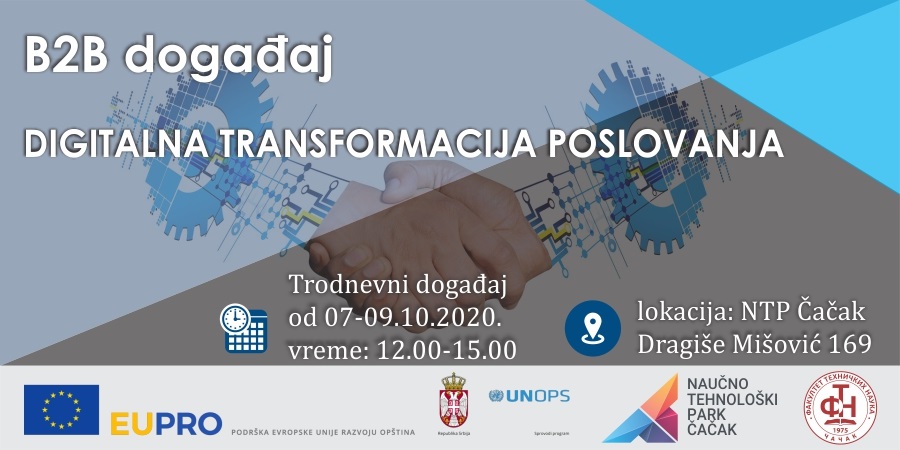 